第３回県民人権講座 参加申込方法について　　 総合評価方式における人権研修受講確認を希望される方は、下記のいずれかの方法によりお申し込みください。なお、複数人でお申し込みの場合は、全員のお名前をお知らせください。連絡先（日中に連絡がつく番号）は代表者の方のみで結構です。お送りいただいた個人情報は、当事業以外には使用いたしません。ＦＡＸでお申込みの場合　 ＦＡＸ番号：０５９－２３３－５５１１下記に必要事項をご記入のうえ、本紙を送付してください。Ｅメールでお申込みの場合　メールアドレス：jinkenc@pref.mie.lg.jp件名を「第３回県民人権講座（12月9日）参加申込」とし、本文にお名前、電話番号、ＦＡＸ番号又はメールアドレス、会社名を明記のうえ、上記アドレスまで送付してください。総合評価における人権研修受講実績確認をご希望の方へ当センターホームページの新着情報に掲載の様式「人権研修受講確認申請書（確認書）」をダウンロードし、必要事項を記入のうえ、研修会場で受付時に提出してください。また、当日は受講者の本人確認のため、運転免許証・社員証等の顔写真入りのものを提示してください。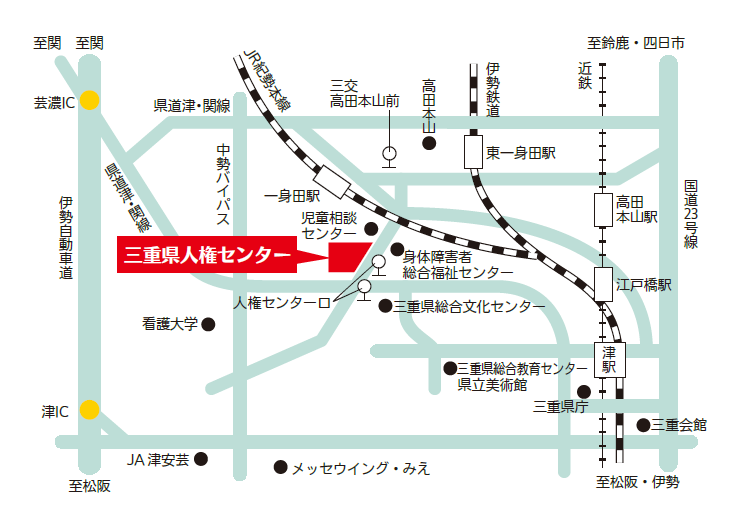 ●三重県人権センター案内図●　　  〒５１４－０１１３　　　　三重県津市一身田大古曽６９３－１※駐車場１５０台駐車可能※ＪＲ一身田駅から約１ｋｍ※三重交通バス津駅西口より「夢が丘団地」行き「人権センター口」バス停下車、約３００ｍ（ふりがな）（ふりがな）電話番号 ＦＡＸ番号 　メールアドレス（電　話）電話番号 ＦＡＸ番号 　メールアドレス（ＦＡＸ）電話番号 ＦＡＸ番号 　メールアドレス（メール）会社名（ふりがな）会社名